优化营商环境再出“新招” 农民专业合作社成员实名验证不再难《成都市持续优化营商环境促进企业高质量发展若干举措》近期将正式出台，开启营商环境6.0版政策体系建设。记者从成都市市场监管局获悉，今年市场监管部门将立足经营主体所需所盼，着力破解审批、监管环节中影响主体获得感的问题梗阻，努力实现从“有”到“优”，为全市380多万经营主体提供更好的便民惠企举措。1月15日，金堂县富群种养殖专业合作社成功办理农民专业合作社变更登记，据市市场监管局相关负责人介绍，这次通过支付宝小程序、在外地的社员录制视频认证、上门服务等多种手段减少群众跑路，顺利完成社员身份信息实名认证，是市场监管部门以“提升市场主体实名认证便利化服务”为切入点，贯彻落实成都市营商环境6.0建设的一次积极尝试。“自2024年1月1日起，国家市场监管总局市场主体登记注册实名认证方式进行了更新，提供支付宝、微信小程序等认证新模式，成都结合本地实际，在此基础上进行了创新，出台《成都市农民专业合作社登记 （备案）自然人身份信息管理工作规范》，针对农民专业合作社一些年纪大、在外地或者不会使用小程序的对象，推出远程视频核验、预约上门核验等服务模式，让经营主体注册更省心更便利。”该负责人表示。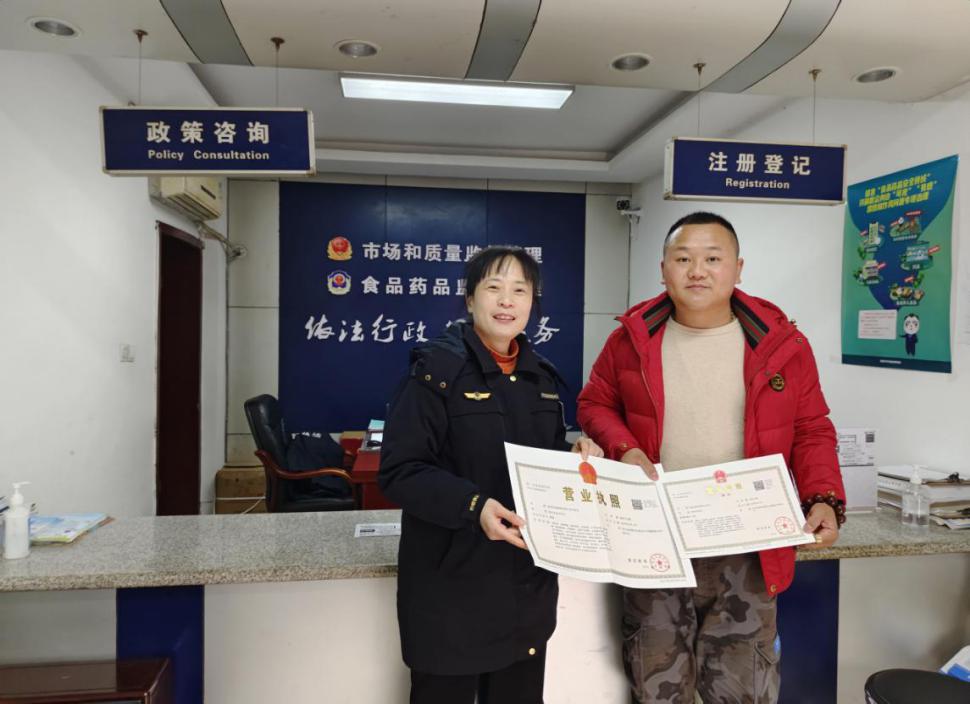 据了解，金堂县富群种养殖专业合作社是一家以种植业为主的农民专业合作社，注册地址位于金堂县云合镇。因发展需要，合作社需新增2名农民自然人及1家公司成为社员，但变更登记需要社员进行身份信息核验，该合作社存在社员在外地、不会使用实名认证小程序等情况，导致变更登记申请困难。在得知这一情况后，金堂县行政审批局联合辖区市场监管所，主动服务，分类辅导。指导对手机操作熟练的社员通过支付宝中小程序进行认证、在外地的社员录制视频认证、手机操作不熟悉又无法到现场认证的进行上门服务，运用数字化信息化手段减少群众跑路，顺利完成社员身份信息实名认证。据悉，除此之外，相关部门还提供到登记机关现场身份信息核验、公证身份信息核验、委托身份信息认证核验的方式，为农民专业合作社登记（备案）提供便利。接下来，成都市市场监管局将聚焦个体工商户转型需求，开通“个转企”绿色通道，聚焦农专成员实名认证难问题，简化事项创新服务模式，聚焦经营主体退出机制，实现“简易注销一次办”，通过“三个聚焦”以及在名称申报、企业异地开办等方面推出更多便民惠企改革举措，进一步推动营商环境建设，促进成都高质量发展。消费质量报全媒体记者 王钰